Zpráva ze služební cesty v ČR Podrobná zprávaVe dnech 26. – 29. září 2017 se konala v italském Terstu 24. Mezinárodní konference rentgenoskopických technologií a mikroanalýz - ICXOM. Konference ICXOM je mezinárodní sympozium věnovaném vývoji a pokroku v oblasti technologií, přístrojového vybavení, metod a aplikací v oblasti rentgenové mikro- a nanoanalýzy. Konference se konají od roku 1956, kdy byla první ze série pořádána v Cambridge ve Velké Británii. Konference se začaly pořádat v reakci na poptávku odborníků z oborů fyziky, vývojářů technologií a těch, kteří využívají rentgenové mikroskopy a analýzy pomocí elektronových sond. V návaznosti na trendy v posledním desetiletí se konference zaměřila na využití synchrotronového záření. Neopomenut nebyl ani poslední vývoj laboratorních přístrojů na bázi XRF. Vedle mikrorentgenové fluorescence a absorpční spektroskopie byly prezentovány materiálové analýzy a zobrazovací techniky založené na rentgenové difrakci a full-field zobrazování v kombinovaných aplikacích v oblasti výzkum živé přírody, materiálových věd, geologických a environmentálních věd a v neposlední řadě také kulturního dědictví. Přednášky a prezentace se věnovaly těmto tématům: Optické technologie pro mikroanalýzu, skenovací mikroskopieZobrazování ve full-field (celoplošné), koherentní difraktivní zobrazování, mikrodifrakce, rentgenová fluorescence, absorpční spektroskopie, analýza dat z vybraných technologií a analýz, detektory. Prezentované aplikace v materiálových analýzách historických materiálů se zabývaly kovovými artefakty, identifikace zlacení, zobrazení vrstev maleb a polychromií či složení minerálních omítek. Součást konference byla odborná exkurze na pracovištích v synchrotronu Elettra a u výrobce speciálních magnetů KYMA Undulators. Kompletní program konference je přiložen na konci tohoto dokumentu.Tuesday, 26 September 2017ICXOM24 conferenceWelcomeChair: Alessandra Gianoncelli (Elettra Sincrotrone Trieste)Room: Oceania ABCX-ray MicroscopyChair: Maya Kiskinova (Elettra Sincrotrone Trieste)Room: Oceania ABCX-ray Microscopy and X-ray FluorescenceChair: Maya Kiskinova (Elettra Sincrotrone Trieste)DetectorsChair: Ralf Menk (Elettra Sincrotrone Trieste)Room: Oceania ABCDetectors and InstrumentationChair: Ralf Menk (Elettra Sincrotrone Trieste)Room: Oceania ABCWednesday, 27 September 2017ICXOM24 conferenceTomographyChair: Gerd Schneider (Helmholtz-Zentrum Berlin, Germany) Room: Oceania ABCX-ray OpticsChair: François Polack (Soleil, Paris, France)Room: Vulcania ITomography and Materials ScienceChair: Lucia Mancini (Elettra Sincrotrone Trieste)Room: Oceania ABCData Analysis for XRF and CTChair: Chris Ryan (CSIRO, Australia)Room: Vulcania IDetectors and InstrumentationChair: Peter Siddons (BNL, USA)Room: Oceania ABCPtychography and Phase ContrastChair: Georgios Kourousias (Elettra Sincrotrone Trieste)Room: Vulcania IThursday, 28 September 2017ICXOM24 conferenceLife SciencesChair: Gerald Falkenberg (DESY, Germany)Room: Oceania ABCX-ray Optics and FELChair: Marco Zangrando (Elettra Sincrotrone Trieste)Room: Vulcania ILife Sciences and EnvironmentChair: Lorella Pascolo (University of Trieste, Trieste, Italy)Room: Oceania ABCX-ray Optics and FELChair: Christian David (PSI, Switzerland)Room: Vulcania IOptics systemChair: Ralf Menk (Elettra Sincrotrone Trieste)Room: Vulcania IFriday, 29 September 2017ICXOM24 conferenceFull-field and tomographyChair: Juergen Thieme (NSLS-II, USA)Room: Oceania ABCCultural HeritageChair: Franco Zanini (Elettra Sincrotrone Trieste)Room: Oceania ABCRoom: Oceania ABCConfirmed Invited Speakers The following scientists have already agreed to give invited talks: Anna Bergamaschi (PSI, Switzerland) - Advances in hybrid pixel detectors for photon science 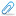 Christian David (PSI, Switzerland) - Diffractive X-ray Optics for Synchrotrons and Free Electron Lasers Burkhard Kaulich (Diamond Light Source, UK) - I08-SXM: The Scanning X-ray Microscopy Facility at the Diamond Light Source Marco di Michiel (ESRF, France) - Time resolved X-ray diffraction computed tomography for studying real systems under operando conditions Lorella Pascolo (University of Trieste, Trieste, Italy) - Elemental imaging at micro and nanoscale in toxicology research: from occupational diseases to reproductive medicines ' François Polack (Soleil, Paris, France) - X-ray optics, state of the art and current issues Juliane Reinhardt (DESY, Germany) - (Resonant) Hard X-ray Ptychography for High-Sensitivity Imaging with Chemical Contrast Gerd Schneider (Helmholtz-Zentrum Berlin, Germany) - Nanoscale spectroscopy and tomography with the HZB full-field transmission X-ray microscope Pete Siddons (BNL, USA) - Multi-element Germanium Detectors for Synchrotron Applications Juergen Thieme (NSLS-II, USA) - X-ray Fluorescence Imaging and Spectroscopy with High Spatial Resolution at NSLS-II Michael Jones (Queensland University of Technology, Brisbane, Australia) - Is the future bright for simultaneous X-ray ptychography and fluorescence microscopy? Katarina Vogel Mikuš (University of Ljubljana and Joseph Stefan Institute, Slovenia) - Imaging of chemical composition in plant tissues: revealing physiological mechanisms to improve food quality and safety Jméno a příjmení účastníka cestyJitka Neoralová Jitka Neoralová Pracoviště – dle organizační struktury1.4.1http://www.icxom24.it/1.4.1http://www.icxom24.it/Pracoviště – zařazení Oddělení vývoje a výzkumných laboratoří – výzkumný pracovník Oddělení vývoje a výzkumných laboratoří – výzkumný pracovníkDůvod cesty ICXOM24 – 24th International Congress on X-ray Optics and Microanalysis ICXOM24 – 24th International Congress on X-ray Optics and MicroanalysisMísto – městoTerstTerstMísto – zeměItálieItálieDatum (od-do)25. -30. 9. 201725. -30. 9. 2017Podrobný časový harmonogram25. 9. 2017 Přílet do Terstu, ubytování26. – 29. 9. 2017 Přednášky, prezentace, exkurze30. 9. 2017 Odlet do Prahy25. 9. 2017 Přílet do Terstu, ubytování26. – 29. 9. 2017 Přednášky, prezentace, exkurze30. 9. 2017 Odlet do PrahySpolucestující z NKFinanční zajištěníIV 139IV 139Cíle cesty Účast na mezinárodní konferenci na téma aplikace rentgenových a optických technologií při ochranně kulturního dědictví. Získání nových poznatků v oblasti interdisciplinární spolupráce v oboru péče, ochrany a analýz materiálů kulturního dědictví.Navázání osobních kontaktů se zahraničními odborníky v dané oblasti, spolupráce na společných tématech, sdílení zkušeností. Účast na mezinárodní konferenci na téma aplikace rentgenových a optických technologií při ochranně kulturního dědictví. Získání nových poznatků v oblasti interdisciplinární spolupráce v oboru péče, ochrany a analýz materiálů kulturního dědictví.Navázání osobních kontaktů se zahraničními odborníky v dané oblasti, spolupráce na společných tématech, sdílení zkušeností.Plnění cílů cesty (konkrétně)Získání kontaktů na výrobce mapovacího XRF pro zobrazování spodních vrstev např. iluminací, předvedení automatického posunu. Konzultována spolupráce se zahraničními kolegy z Washington and Lee University (Erich Uffelman), University of Anteverp (prof. Koen, Janssens) Technickou univerzitou v Krakově (Pavel Wrobel, Artur Surowka), The Metropolitan Museum of Art (Louisa Smieska), CEITEC Brno (Tomáš Zigmund)a ČVUT v Praze.Získání kontaktů na výrobce mapovacího XRF pro zobrazování spodních vrstev např. iluminací, předvedení automatického posunu. Konzultována spolupráce se zahraničními kolegy z Washington and Lee University (Erich Uffelman), University of Anteverp (prof. Koen, Janssens) Technickou univerzitou v Krakově (Pavel Wrobel, Artur Surowka), The Metropolitan Museum of Art (Louisa Smieska), CEITEC Brno (Tomáš Zigmund)a ČVUT v Praze.Program a další podrobnější informaceViz příloha	Viz příloha	Přivezené materiály Sborník abstraktů. Letáky dodavatelů analytických přístrojů. K dispozici v OVVL. Sborník abstraktů. Letáky dodavatelů analytických přístrojů. K dispozici v OVVL.Datum předložení zprávy10. 10. 201710. 10. 2017Podpis předkladatele zprávyMgr. Jitka NeoralováMgr. Jitka NeoralováPodpis nadřízenéhoDatum:Podpis: Ing. P. Vávrová, Ph.DVloženo na IntranetDatum:Podpis:Přijato v domácím odděleníDatum:Podpis: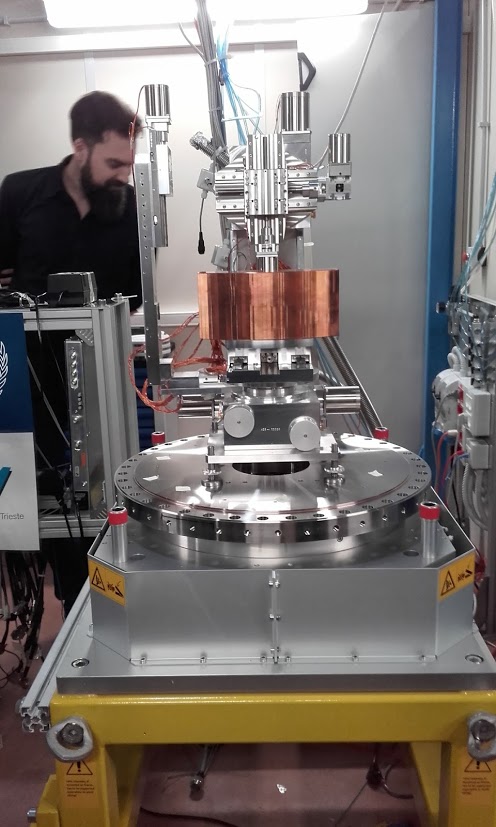 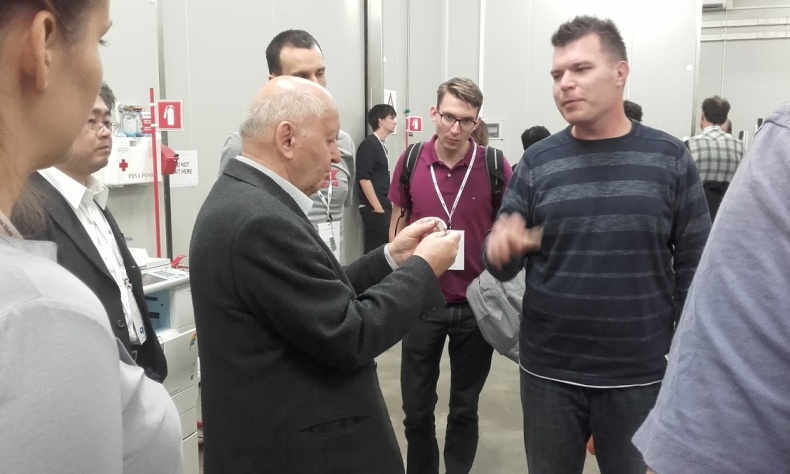 Mikro XRF v synchrotronu fy ElettraUkázka výroby speciálních magnetů ve firmě KYMA.08:15 - 08:45Registration 08:45
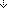 Alfonso Franciosi - Elettra Director and PresidentWelcome 09:00

09:10Zachary Lapin - Associate Editor, Nature CommunicationsPublishing with Nature Communications 09:10
Burkhard Kaulich - Diamond Light Source LtdI08-SXM: The Scanning X-ray Microscopy Facility at the Diamond Light Source AbstractBurkhard Kaulich - Diamond Light Source LtdI08-SXM: The Scanning X-ray Microscopy Facility at the Diamond Light Source Abstract09:50
Hyunjoon Shin - Pohang Accelerator Laboratory, POSTECHA scanning soft x-ray microscope in absorption and fluorescence modes at the Pohang Light Source (PLS) AbstractHyunjoon Shin - Pohang Accelerator Laboratory, POSTECHA scanning soft x-ray microscope in absorption and fluorescence modes at the Pohang Light Source (PLS) Abstract10:10
Yong Chu - Brookhaven National LaboratoryNanoscale Multimodal Imaging Capability of the Hard X-ray Nanoprobe at the NSLS-II AbstractYong Chu - Brookhaven National LaboratoryNanoscale Multimodal Imaging Capability of the Hard X-ray Nanoprobe at the NSLS-II Abstract10:30

10:50Marie-christine Zdora - Diamond Light Source, University College LondonX-ray phase-contrast imaging and metrology using periodic and random wavefront modulators AbstractMarie-christine Zdora - Diamond Light Source, University College LondonX-ray phase-contrast imaging and metrology using periodic and random wavefront modulators Abstract10:50

11:2010:50

11:20Conference picture & Coffee break 11:20
Juergen Thieme (NSLS-II, USA)X-ray Fluorescence Imaging and Spectroscopy with High Spatial Resolution at NSLS-II Juergen Thieme (NSLS-II, USA)X-ray Fluorescence Imaging and Spectroscopy with High Spatial Resolution at NSLS-II 12:00
Laurence Lemelle - LGL-TPE, ENS de LyonAnalytical requirements for quantitative X-ray fluorescence nano-imaging of metal traces in solid samples AbstractLaurence Lemelle - LGL-TPE, ENS de LyonAnalytical requirements for quantitative X-ray fluorescence nano-imaging of metal traces in solid samples Abstract12:20
Augusto Marcelli - Istituto Nazionale di Fisica Nucleare - Laboratori Nazionali di FrascatiFocusing and Diffraction Properties of Micro-Channel Plates for Transmitted X-ray Radiation AbstractAugusto Marcelli - Istituto Nazionale di Fisica Nucleare - Laboratori Nazionali di FrascatiFocusing and Diffraction Properties of Micro-Channel Plates for Transmitted X-ray Radiation Abstract12:40

13:00Chiara Gramaccioni - Univ. of Cosenza, CNR-Nanotec, Univ. Sapienza, Roma.Nanotomography and X-Ray Fluorescence Microscopy for quantitative Iron concentration map in inflamed cells AbstractChiara Gramaccioni - Univ. of Cosenza, CNR-Nanotec, Univ. Sapienza, Roma.Nanotomography and X-Ray Fluorescence Microscopy for quantitative Iron concentration map in inflamed cells Abstract13:00

14:5013:00

14:50Lunch 14:50
Peter Siddons (BNL, USA)Multi-element Germanium Detectors for Synchrotron Applications Peter Siddons (BNL, USA)Multi-element Germanium Detectors for Synchrotron Applications 15:30
Giovanni Bellotti - Politecnico di Milano and INFN MilanoARDESIA: 4-Channels Fast SDD X-ray Spectrometer for Synchrotron Applications AbstractGiovanni Bellotti - Politecnico di Milano and INFN MilanoARDESIA: 4-Channels Fast SDD X-ray Spectrometer for Synchrotron Applications Abstract15:50

16:10Shaul Barkan - Hitachi High-TechnologiesSeven-Element SDD with Optimized Packing Factor to Reduce Scattering Background AbstractShaul Barkan - Hitachi High-TechnologiesSeven-Element SDD with Optimized Packing Factor to Reduce Scattering Background Abstract16:10

16:4016:10

16:40Coffee break 16:40
Alessandro Migliori - International Atomic Energy AgencyX-ray microanalytical activities at the IAEA Nuclear Science and Instrumentation Laboratory Alessandro Migliori - International Atomic Energy AgencyX-ray microanalytical activities at the IAEA Nuclear Science and Instrumentation Laboratory 17:00

17:20Arthur Woll - Cornell UniversityFast switching between 2D and direct, 3D XRF imaging using Collimating Channel Arrays and the Maia detector AbstractArthur Woll - Cornell UniversityFast switching between 2D and direct, 3D XRF imaging using Collimating Channel Arrays and the Maia detector Abstract17:10

19:0017:10

19:00Drinks and Poster Session 08:30
Marco Di Michiel - ESRF, FranceTime resolved X-ray diffraction computed tomography for studying real systems under operando conditions 09:10
Emanuel Larsson - Helmholtz-Zentrum Geesthacht, GermanyEvaluation of the XTM setup at the P05 Imaging Beamline at PETRA III using a sample of Nanoporous gold Abstract09:30
Anton Maksimenko - Australian SynchrotronExtreme Imaging with the synchrotron pink beam Abstract09:50
Nicola Viganò - CWI, NetherlandsInspecting sub-grain level deformation in poly-crystals Abstract10:10

10:30Anton Davydock - Helmholtz-Zentrum Geesthacht, GermanyP03 nanofocus end-station for material science Abstract08:30
Christian David - PSI, SwitzerlandDiffractive X-ray Optics for Synchrotrons and Free Electron Lasers Christian David - PSI, SwitzerlandDiffractive X-ray Optics for Synchrotrons and Free Electron Lasers 09:10
Pavel Dudin - Diamond Ltd, UKFresnel zone plates for nanoARPES AbstractPavel Dudin - Diamond Ltd, UKFresnel zone plates for nanoARPES Abstract09:30
Jakob Soltau - Institute for X-Ray Physics, Goettingen, GermanyImaging with Nanometer Resolution from 8 to 100 keV using Multilayer Zone Plates (MZP) AbstractJakob Soltau - Institute for X-Ray Physics, Goettingen, GermanyImaging with Nanometer Resolution from 8 to 100 keV using Multilayer Zone Plates (MZP) Abstract09:50
Evgeny Nazaretski - NSLS-II, USAFabrication and characterization of monolithic multilayer Laue lens nanofocusing optics for hard x-ray microscopy AbstractEvgeny Nazaretski - NSLS-II, USAFabrication and characterization of monolithic multilayer Laue lens nanofocusing optics for hard x-ray microscopy Abstract10:10

10:30Anatoly Snigirev - Immanuel Kant Baltic Federal university, RussiaDevelopment of X-ray refractive optics for new diffraction limited X-ray sources AbstractAnatoly Snigirev - Immanuel Kant Baltic Federal university, RussiaDevelopment of X-ray refractive optics for new diffraction limited X-ray sources Abstract10:30

11:0010:30

11:00Coffee break 11:00
Andrea Sorrentino - ALBA Light Source, SpainVisualizing batteries discharge products at Mistral Abstract11:20
Luigi Allocca - Istituto Motori - C.N.R., Italy3-D structure of a gasoline spray by polycapillary X-ray micro-tomography Abstract11:40
Samuel Flewett - Pontificia Universidad Católica de Valparaíso, ChileThree-dimensional characterization of magnetic multilayer thin films using resonant soft X-ray scattering Abstract12:00

12:20Irina Snigireva - ESRF, FranceHard X-ray in-situ full-field microscopy for material science 11:00
11:00
Martin De Jonge - Australian Synchrotron, AustraliaFully-fractionated microprobe analysis AbstractMartin De Jonge - Australian Synchrotron, AustraliaFully-fractionated microprobe analysis AbstractMartin De Jonge - Australian Synchrotron, AustraliaFully-fractionated microprobe analysis Abstract11:20
11:20
Matthias Alfeld - Sorbonne Universités, UPMC Univ Paris 06, CNRS, LAMS, FranceMatrix Factorization for the near real time analysis of XRF imaging data AbstractMatthias Alfeld - Sorbonne Universités, UPMC Univ Paris 06, CNRS, LAMS, FranceMatrix Factorization for the near real time analysis of XRF imaging data AbstractMatthias Alfeld - Sorbonne Universités, UPMC Univ Paris 06, CNRS, LAMS, FranceMatrix Factorization for the near real time analysis of XRF imaging data Abstract11:40
11:40
Mirna Lerotic - 2nd Look Consulting, CroatiaAnalyzing 4D Tomographic X-Ray Spectromicroscopy Data with Mantis AbstractMirna Lerotic - 2nd Look Consulting, CroatiaAnalyzing 4D Tomographic X-Ray Spectromicroscopy Data with Mantis AbstractMirna Lerotic - 2nd Look Consulting, CroatiaAnalyzing 4D Tomographic X-Ray Spectromicroscopy Data with Mantis Abstract12:00

12:2012:00

12:20Rongchang Chen - Shanghai Institute of Applied Physics, CAS, ChinaMonochromatic beam based quantitative dynamic micro computed tomography AbstractRongchang Chen - Shanghai Institute of Applied Physics, CAS, ChinaMonochromatic beam based quantitative dynamic micro computed tomography AbstractRongchang Chen - Shanghai Institute of Applied Physics, CAS, ChinaMonochromatic beam based quantitative dynamic micro computed tomography Abstract12:20

14:0012:20

14:0012:20

14:00Lunch Lunch 14:00
Anna Bergamaschi - PSI, SwitzerlandAdvances in hybrid pixel detectors for photon science Abstract14:40
Stefan Brandstetter - Dectris Ltd, SwitzerlandEIGER and PILATUS3 CdTe detector systems for advanced X-ray studies Abstract15:00
Chris Ryan - CSIRO, AustraliaMaia Mapper: High definition XRF imaging in the lab Abstract15:20
Jeffrey Davis - PNDetectorHigh Speed, Simultaneous XRD-XRF Mapping Abstract15:40
Benedikt Günther - Chair of Biomedical Physics, TUM; Max-Plank-Institute of Quantum Optics, GermanyThe Munich Compact Light Source: Performance upgrades and biomedical research Abstract16:00
Robert Mroczka - The John Paul II Catholic University of Lublin, PolandMicro-X-Ray fluorescence spectrometer with X-ray single bounce gold capillary optics for light element analysis Abstract16:20

16:40Dariush Hampai - INFN - LNF, ItalyVolume Elemental Mapping in Confocal Geometry for Spectroscopy Studies of Biological Samples Abstract14:00
Michael Jones - Queensland University of Technology, Brisbane, AustraliaIs the future bright for simultaneous X-ray ptychography and fluorescence microscopy? Michael Jones - Queensland University of Technology, Brisbane, AustraliaIs the future bright for simultaneous X-ray ptychography and fluorescence microscopy? 14:40
Bjoern Enders - Advanced Light Source, Lawrence Berkeley National Laboratory, USAHigher dimensional ptychography at the ALS AbstractBjoern Enders - Advanced Light Source, Lawrence Berkeley National Laboratory, USAHigher dimensional ptychography at the ALS Abstract15:00
Jan Garrevoet - DESY, GermanySimultaneous XRF and Ptychographic imaging of FCC Particles AbstractJan Garrevoet - DESY, GermanySimultaneous XRF and Ptychographic imaging of FCC Particles Abstract15:20
Qing Wu - Bern University of the Arts, SwitzerlandUnderstanding the structure and aging of Zwischgold AbstractQing Wu - Bern University of the Arts, SwitzerlandUnderstanding the structure and aging of Zwischgold Abstract15:40
Margie Olbinado - European Synchrotron Radiation Facility, FranceUltra high-speed X-ray phase-contrast imaging using single-pulse synchrotron radiation AbstractMargie Olbinado - European Synchrotron Radiation Facility, FranceUltra high-speed X-ray phase-contrast imaging using single-pulse synchrotron radiation Abstract16:00

16:40Juliane Reinhardt - DESY, Germany & Australian Synchrotron(Resonant) Hard X-ray Ptychography for High-Sensitivity Imaging with Chemical Contrast Juliane Reinhardt - DESY, Germany & Australian Synchrotron(Resonant) Hard X-ray Ptychography for High-Sensitivity Imaging with Chemical Contrast 17:10

19:0017:10

19:00Coffee break and Poster Session 08:30
Lorella Pascolo - University of Trieste, Trieste, ItalyElemental imaging at micro and nanoscale in toxicology research: from occupational diseases to reproductive medicines 09:10
Maria Grzelak - AGH University of Science and Technology in Cracow, PolandX-ray fluorescence imaging as a tool for recognition of different types of the ovarian cancer tissues Abstract09:30
Erika Sales - Rio de Janeiro State University, BrazilCharacterization of cortical bone demineralization by X-ray-based techniques: A micro and nano scale study Abstract09:50
Gert Nuyts - University of Antwerp, BelgiumX-ray based micro- and nanoimaging of nanoparticles in exposed biota Abstract10:10

10:30Carlo Meneghini - La Sapienza University, Rome, ItalyInvestigating differences in Nanoscale distribution of trace metals in biominerals Abstract08:30
François Polack - Soleil, Paris, FranceX-ray optics, state of the art and current issues François Polack - Soleil, Paris, FranceX-ray optics, state of the art and current issues 09:10
May Ling Ng - SLAC, Stanford University, USAStitching capabilities at the LCLS Metrology Laboratory AbstractMay Ling Ng - SLAC, Stanford University, USAStitching capabilities at the LCLS Metrology Laboratory Abstract09:30
Angel Rodriguez Fernandez - Paul Scherrer Institut, SwitzerlandDiagnostic of Forward Bragg Diffraction Hard X-ray beams for Self-Seeding applications SwissFEL AbstractAngel Rodriguez Fernandez - Paul Scherrer Institut, SwitzerlandDiagnostic of Forward Bragg Diffraction Hard X-ray beams for Self-Seeding applications SwissFEL Abstract09:50
Mikhail Lyubomirskiy - DESY, GermanyHard X-ray interferometers fabricated by Si planar technologies AbstractMikhail Lyubomirskiy - DESY, GermanyHard X-ray interferometers fabricated by Si planar technologies Abstract10:10

10:30Simone Sala - University College London, UKWavefront sensing using ptychography at FELs AbstractSimone Sala - University College London, UKWavefront sensing using ptychography at FELs Abstract10:30

11:0010:30

11:00Coffee break 11:00
Katarina Vogel Mikuš - University of Ljubljana and Joseph Stefan Institute, SloveniaImaging of chemical composition in plant tissues: revealing physiological mechanisms to improve food quality and safety 11:40
Zou Finfrock - Canadian Light Source Inc.Confocal X-Ray Fluorescence Microscopy at the Advanced Photon Source Sector 20 Abstract12:00
Christopher Heirwegh - Jet Propulsion Laboratory, California Institute of TechnologyA first look at the quantification capabilities of the prototype Mars 2020 Planetary Instrument for X-ray Lithochemistry Abstract12:20

12:40Alexandre Simionovici - ISTerre, Univ. Grenoble AlpesQESA - Quarantine Extraterrestrial Sample Analyses: methodology and setup Abstract11:00
Alexander Firsov - Helmholtz Zentrum Berlin, GermanyDiffractive/Reflection optical elements. From Bragg reflection to total external reflection AbstractAlexander Firsov - Helmholtz Zentrum Berlin, GermanyDiffractive/Reflection optical elements. From Bragg reflection to total external reflection Abstract11:20
Corey Hardin - SLAC National Accelerator Laboratory, USAWavefront preserving mirrors at LCLS AbstractCorey Hardin - SLAC National Accelerator Laboratory, USAWavefront preserving mirrors at LCLS Abstract11:40
Kazushi Sumitani - Japan Synchrotron Radiation Research InstituteDevelopment of kinoform lenses made of quartz for microbeam X-ray diffraction AbstractKazushi Sumitani - Japan Synchrotron Radiation Research InstituteDevelopment of kinoform lenses made of quartz for microbeam X-ray diffraction Abstract12:00
Jörn Volkher Wochnowski - Professor at the University of Applied Sciences LuebeckCoated Hollow Capillaries as X-Ray Optics AbstractJörn Volkher Wochnowski - Professor at the University of Applied Sciences LuebeckCoated Hollow Capillaries as X-Ray Optics Abstract12:20

12:40Elisa Kornemann - Karlsruhe Institute of TechnologyMiniaturized X-ray zoom lens AbstractElisa Kornemann - Karlsruhe Institute of TechnologyMiniaturized X-ray zoom lens Abstract12:40
12:40
Lunch 14:15
Jared Sachs - XOSOptimized High Energy Performance of Polycapillary Optics for µXRF Analysis AbstractJared Sachs - XOSOptimized High Energy Performance of Polycapillary Optics for µXRF Analysis Abstract14:30
Malcolm Lindqvist - Excillum AB, SwedenPolycapillary Optic for Liquid-Metal-Jet X-Ray Tubes AbstractMalcolm Lindqvist - Excillum AB, SwedenPolycapillary Optic for Liquid-Metal-Jet X-Ray Tubes Abstract14:45
Luca Peverini - Thales SESO SASOptimized High Energy Performance of Polycapillary Optics for µXRF Analysis AbstractLuca Peverini - Thales SESO SASOptimized High Energy Performance of Polycapillary Optics for µXRF Analysis Abstract15:00
15:00
Visit to Elettra and Kyma 08:30
Gerd Schneider - Helmholtz-Zentrum Berlin, GermanyNanoscale spectroscopy and tomography with the HZB full-field transmission X-ray microscope Gerd Schneider - Helmholtz-Zentrum Berlin, GermanyNanoscale spectroscopy and tomography with the HZB full-field transmission X-ray microscope 09:10
Fabio Alessio Vittoria - University College London, UKBeam tracking phase tomography with laboratory sources AbstractFabio Alessio Vittoria - University College London, UKBeam tracking phase tomography with laboratory sources Abstract09:30
Tomas Zikmund - CEITEC BUT, Brno University of TechnologyComparison of CCD and sCMOS Detector for Sub-micron Resolution in Lab-based X-ray Computed Tomography AbstractTomas Zikmund - CEITEC BUT, Brno University of TechnologyComparison of CCD and sCMOS Detector for Sub-micron Resolution in Lab-based X-ray Computed Tomography Abstract09:50
Phil Cook, ESRF, FranceX-rays, microscopy, and rock and roll AbstractPhil Cook, ESRF, FranceX-rays, microscopy, and rock and roll Abstract10:10

10:30Pawel Wrobel - AGH University of Science and Technology in CracowThe Full-Field XRF Imaging System For Investigation Of Paintings AbstractPawel Wrobel - AGH University of Science and Technology in CracowThe Full-Field XRF Imaging System For Investigation Of Paintings Abstract10:30

11:0010:30

11:00Coffee break 11:00
Loic Bertrand - IPANEMA CNRS MCC UVSQ MNHNDiscrimination of organic compounds in ancient and historical materials with in situ synchrotron-based X -Ray Raman scattering Abstract11:20
Paula Allegro - Institute of Physics, University of São PauloMonte Carlo simulation and EDXRF analysis of the pigments used in “Natura Morta” (1946) by Mario Mafai Abstract11:40
Wantana Klysubun - Synchrotron Light Research InstituteSynchrotron XRF/XAS Applications on Heritage glasses in Thailand Abstract12:00
Martin Radtke - Bundesanstalt für Materialforschung und –prüfung (BAM)The Bernstorf Gold u2013 A Challenge to the Flexibility of SRXRF Abstract12:20

12:40Karen Cloete - iThemba Laboratory for Accelerator Based Sciences, National Research FoundationIn-air PIXE, MeV-SIMS, and DAPNe-MS: a multidimensional analytical approach for unlocking chemical information in scalp hair Abstract12:40

13:00Alessandra Gianoncelli (Elettra Sincrotrone Trieste)Concluding remarks 